СОВЕТ ДЕПУТАТОВ ГОРОДСКОГО ОКРУГА НАВАШИНСКИЙНИЖЕГОРОДСКОЙ ОБЛАСТИРЕШЕНИЕ31 марта 2022                                                                                                                 № 158В соответствии со статей 55 Регламента Совета депутатов городского округа Навашинский, утвержденного решением от 22.09.2020 № 2Совет депутатов  РЕШИЛ:Принять к сведению прилагаемый отчет председателя Совета депутатов о работе Совета депутатов городского округа Навашинский в 2021 году.Приложение к решению                                                                                                            от 31.03.2022 № 158ОТЧЕТпредседателя Совета депутатов о работе Совета депутатов городского округа Навашинский в 2021 году  Совет депутатов осуществляет свои полномочия в соответствии с Федеральным законом № 131-ФЗ «Об общих принципах организации местного самоуправления в РФ», Уставом городского округа Регламентом Совета депутатов, утвержденным планом работы.За период с января по декабрь 2021 года было проведено 13 заседаний Совета депутатов. В связи с установлением на территории Нижегородской области режима повышенной готовности из-за угрозы распространения новой коронавирусной инфекции COVID-19 некоторые заседания Совета депутатов проводились заочно по опросным листам для голосования, предварительное рассмотрение вопросов на заседаниях постоянных комиссий не проводилось.За указанный период было принято 110 решений, из них:о бюджете, бюджетном процессе, межбюджетных отношениях, – 18 или 16,4 % от общего числа принятых решений;по вопросам осуществления муниципального контроля – 5 или 4,5 % от общего числа принятых решений;по вопросам исполнения отельных государственных полномочий – 1 или 0,9 % от общего числа принятых решений;о муниципальной собственности, имущественных и земельных отношениях – 5 или 4,5 % от общего числа принятых решений;по вопросам организации деятельности органов местного самоуправления, о муниципальной службе – 72 или 65,5 % от общего числа принятых решений;по благоустройству, градостроительству и землепользованию – 7 или 6,4 % от общего числа принятых решений;по вопросам противодействия коррупции – 2 или 1,8 % от общего числа принятых решений.В Совете депутатов созданы и действуют четыре постоянные комиссии:комиссия по бюджетной, финансовой и налоговой политике; комиссия по промышленности, ЖКХ, земельным вопросам и экологии и предпринимательству; комиссия по социальной политике и работе с молодежью; комиссия по местному самоуправлению, связям с общественностью, средствами массовой информации и правовой политике.В течение 2021 года проведено 11 заседаний постоянных комиссий Совета депутатов.В 2021 году изменения в Устав городского округа вносились 4 раза, в решение о бюджете округа на 2021 год и на плановый период 2022 и 2023 годов изменения вносились 6 раз.Все проекты решений Совета депутатов до рассмотрения на заседании направлялись в прокуратуру, что позволило до принятия правовых актов учесть обоснованные замечания и предложения. В 2021 году в адрес Совета депутатов  поступило два протеста  прокурора на решения, принятые в предыдущий период. Протесты связаны с изменением федерального законодательства, все они признаны обоснованными и подлежащими удовлетворению. Копии решений Совета депутатов в соответствии с законодательством направлялись в государственно-правовой департамент Нижегородской области для включения в Регистр муниципальных нормативных правовых актов Нижегородской области.Все решения, принятые в 2021 году, размещены на сайте городского округа Навашинский в сети Интернет (http://navashino.omsu-nnov.ru). Нормативно-правовые акты публикуются в газете «Приокская правда» и приложении к газете «Официальный вестник»В течение 2021 года представители Совета депутатов принимали участие в заседаниях Ассоциации представительных органов муниципальных районов, муниципальных округов и городских округов при Законодательном Собрании Нижегородской области.Обращения гражданРабота с обращениями граждан в Совете депутатов городского округа осуществляется в соответствии с Федеральным законом от 2 мая 2006 года № 59-ФЗ «О порядке рассмотрения обращений граждан Российской Федерации», Законом Нижегородской области от 7 сентября 2007 года № 124-З «О дополнительных гарантиях права граждан на обращение в Нижегородской области» на основе принципов объективности, всестороннего рассмотрения вопроса и индивидуального подхода.Формами работы с гражданами являются: прием письменных обращений граждан, личный прием, устные обращения и консультации. Всего за отчетный период 2021 года на рассмотрение депутатам Совета депутатов поступило 50 письменных и 120 устных обращений. Все обращения граждан рассмотрены в установленные законом сроки.В 2021 году для обратившихся граждан наиболее актуальными вопросами были вопросы деятельности объектов коммунального хозяйства, в том числе качества водоснабжения и теплоснабжения, благоустройства, вопросы взаимодействия с управляющими компаниями.Противодействие коррупции В соответствии с требованиями Федерального закона "О противодействии коррупции" депутаты Совета депутатов в 2021 году представляли сведения о своих доходах, об имуществе и обязательствах имущественного характера, а также сведения о доходах, об имуществе и обязательствах имущественного характера своих супруга (супруги) и несовершеннолетних детей. Кампания по представлению сведений прошла успешно, сведения сданы всеми депутатами в установленный срок.Осуществление контрольных функцийВ целях осуществления контроля за решением вопросов местного значения депутаты заслушивали отчеты должностных лиц, информацию об исполнении бюджета округа и отдельных решений, принятых Советом депутатов. На заседаниях заслушивались отчеты:главы местного самоуправления о результатах своей деятельности и деятельности администрации;председателя контрольно-счетной инспекции о результатах деятельности по осуществлению внешнего муниципального финансового контроля;КУМИ об исполнении прогнозного плана приватизации объектов муниципальной собственности;Управления образования о подготовке образовательных учреждений округа к новому 2021/2022 учебному году;администрации о готовности ЖКХ, объектов социальной сферы к осенне – зимнему периоду.Планы и задачиСовету депутатов в текущем году предстоит продолжить работу:                           -	по осуществлению контрольных функций за исполнением решений Совета депутатов;-	по разработке и принятию нормативных решений, в том числе изменений в Устав городского округа, связанных с реализацией инициативных проектов на территории муниципального образования;-	по приведению нормативно-правовой базы городского округа в соответствие с требованиями действующего законодательства;- по совершенствованию взаимодействия депутатского корпуса с избирателями, администрацией округа и организациями расположенными на территории городского округа.В заключение своего отчета позвольте выразить благодарность депутатам, администрации, руководителям предприятий и организаций, работникам бюджетной сферы, за совместную работу, направленную на социально - экономическое развитие городского округа и улучшение качества жизни населения.  Желаю всем нам трудовых успехов, стабильности и оптимизма. Спасибо за внимание!Приложение 1Участие депутатов в работе заседаний Совета депутатов городского округа Навашинский в 2021годуОб отчете председателя Совета депутатов о работе Совета депутатов городского округа Навашинский в 2021 годуПредседатель Совета депутатов                                   В.А. Бандин                                     Глава  местного самоуправления                                                 Т.А. Берсенева№ п/пФ.И.О.депутата28.0125.0225.0328.0524.0626.0830.0913.0928.1025.1109.1216.1224.12Кол-во неявокУчастие в заседаниях (%)1Куликов В.П.--+-+++++----7462Карпов С.Г.-+--++++++-++4693Бандина О.В.+++++++++++++-1004Ванин О.Е.+++++++++++-+1925Маршалов С.А.+++++++++++++-1006Бандин В.А.+++++++++++++-1007Черемухина В.В.++++++++-++++1928Мешков А.Ю.+++++++++++++-1009Пичугин М.Л.+++++++++++++-10010Папин В.В.+++++-++++-++28511Орлов В.А.-+-+++++++--+46912Афанасьев А.Л.-+-++++++++++28513Бархатов С.П.+++++++++++-+19214Январев А.В.++--++-++++++37715Гаврилова С.Н.+--++++++++++28516Январева О.А.-+--++-+++-++56217Тюрин А.П.--++++++++-++37718Малышев В.Д.+++-++++++--+37719Дубова Н.А.+++++++++++++-10020Стриканов С.И.+-+++++++++++19221Вагина Н.Г.-++-+++++++-+377Явка на заседание (чел.)14171515212019212020141520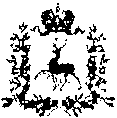 